PMI Sydney Chapter – 2013 what a great year! 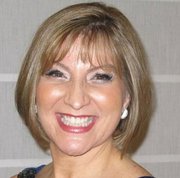 On behalf of Amany Nuseibeh and as the incoming 2014 PMI Sydney Chapter President, I would like to thank our 2013 members, partners and sponsors, and wish you and your family a Merry Christmas. May 2014 be filled with joy, success and harmony. I would like to take a brief moment to look back at the past year – and what a year it was! The board members, volunteers, sponsors and partners rolled up  their sleeves again to deliver great initiatives in support of the chapter’s mission which is to “server our members and promote the art, science and benefit of project management to organisations and communities” . The 3 most important initiatives undertook by the chapter in 2013 were: 2013 inaugural PMI Australia Conference where a benchmark of excellence and creativity was set.Support to the creation of a single PMI Australia Chapter Region 10 (Australia and New Zealand) Project Management eMagazine In addition to these hallmarks, 2013 PMI SC continue to deliver value and support the profession by:Delivering excellent quality workshops and certification preparation workshops Working with HR Consultants to support members’ market profile and support job search Working with Registered Education Providers to support members’ professional growth Visiting corporates, government agencies, not-for-profit organisations, universities, TAFEs and schools  to promote project management as a life skill and foundation for business transformation and successIncreasing communication amongst all chapter related parties in order to energize collaboration and bring all parties together through exchange of good quality information What makes professional membership organisations successful is the level of passion and determination members and volunteers put in and that has been evident throughout the many years I have been involved with the PMI Sydney Chapter.  Special thanks to: Amany Nuseibeh as the 2013 President who will remain as the 2014 Immediate Past President and mentor to incoming board directors and president. Kate Morris for the last 3 years of dedication and commitment to add value and make a differenceCongratulations to the new board! It will be a challenging year where we are planning transformational and innovative initiatives to take place. Thank you again for your support, participation and determination to pursue professional excellence by being part of a professional organisation.Merry Christmas Julia Checchia 